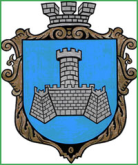 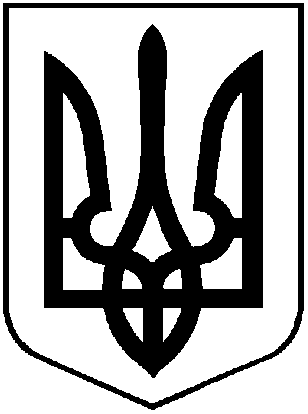 УКРАЇНАм. Хмільник    Вінницької областіР О З П О Р Я Д Ж Е Н Н ЯМІСЬКОГО ГОЛОВИВід «02» червня 2021р.                                                                                №266-р Про визначення місць для проведення санітарної та спеціальної обробки       Відповідно до вимог   ст.ст. 19, 35 Кодексу цивільного захисту України, враховуючи розпорядження Кабінету Міністрів України від 14 лютого 2002 року № 58-р «Про заходи щодо надання населенню санітарно-гігієнічних послуг»,  з метою підвищення рівня готовності сил і засобів Хмільницької міської ланки Вінницької територіальної підсистеми єдиної державної системи цивільного захисту  до реагування на надзвичайні ситуації, які можуть виникнути, керуючись ст.ст. 42, 59 Закону України «Про місцеве самоврядування в Україні»: Затвердити Методичні рекомендації щодо складання переліку суб’єктів господарювання, на яких обладнуються місця для проведення санітарної обробки населення та спеціальної обробки одягу, майна і транспорту, згідно Додатку 1.Затвердити робочу групу щодо координації роботи зі складання переліку суб’єктів господарювання, на яких обладнуються місця для проведення санітарної та спеціальної обробки одягу, майна і транспорту, у складі згідно Додатку 2. Робочій групі   визначити суб’єкти господарювання  що надають санітарно - гігієнічні послуги і можуть залучатись до проведення санітарної обробки населення та спеціальної обробки одягу, майна і транспорту,  узагальнену інформацію подати на затвердження міському голові до 14 червня 2021 року за визначеною формою згідно Додатку 3.Управлінню агроекономічного розвитку та  євроінтеграції міської ради, відділу з питань охорони здоров’я Хмільницької міської ради, скласти цивільно-правові угоди з суб’єктами господарювання незалежно від форм власності, що надають санітарно-гігієнічні послуги і можуть залучатись до проведення санітарної обробки населення та спеціальної обробки одягу, майна і транспорту, щодо надання відповідних послуг.Контроль за виконанням цього розпорядження покласти на заступника міського голови з питань діяльності виконавчих органів міської ради В.М.Загіку.       Міський голова                                                        М.В. ЮрчишинС.П. МаташВ.М. ЗагікаВ.П. Коломійчук      Ю.Г. Підвальнюк      О.М. Кравчук       Н.А. БуликоваДодаток 1   до розпорядження міського голови				                                від «02» червня 2021р. № 266-рМЕТОДИЧНІ РЕКОМЕНДАЦІЇщодо складання переліку суб’єктів господарювання, на яких обладнуються місця для проведення санітарної обробки населення та спеціальної обробкиодягу, майна і транспортуI. Загальні положенняМетодичні рекомендації щодо складання переліку суб’єктів господарювання, на яких обладнуються місця для проведення санітарної обробки населення та спеціальної обробки одягу, майна і транспорту (далі - рекомендації), розроблені відповідно до Кодексу цивільного захисту України, розпорядження Кабінету Міністрів України від 14 лютого 2002 року № 58 -р «Про заходи щодо забезпечення надання населенню санітарно-гігієнічних послуг» з метою визначення суб’єктів господарювання незалежно від форм власності, що надають санітарно-гігієнічні послуги і можуть залучатися до проведення санітарної обробки населення та спеціальної обробки одягу, майна і транспорту у разі виникнення надзвичайних ситуацій техногенного та природного характеру, надзвичайних екологічних ситуацій і ліквідації їх наслідків.Рекомендації призначені виконавчим органам міської ради, які згідно з вищезазначеним розпорядженням Кабінету Міністрів України повинні проводити роботу із визначення та щорічного уточнення переліку суб’єктів господарювання, що можуть бути залученими до проведення санітарної обробки населення та спеціальної обробки одягу, майна і транспорту.II. Порядок проведення робіт щодо визначення суб’єктів господарювання, що можуть бути залученими до проведення санітарної обробки населення та спеціальної обробки одягу, майна і транспортуРоботи з визначення суб’єктів господарювання, що можуть бути залученими до проведення санітарної обробки населення та спеціальної обробки одягу, майна і транспорту, доцільно проводити у такій послідовності:      1. Створити робочу групу, до складу якої залучити фахівців виконавчих органів міської ради;  2. Провести інвентаризацію суб’єктів господарювання, у разі необхідності, з виїздом на об’єкти;      3. Провести аналіз та підготувати висновки щодо можливості залучення об’єктів до вказаного виду послуг з урахуванням їх оснащення відповідним обладнанням і витратними матеріалами;      4. Укласти цивільно-правові угоди щодо надання послуг суб’єктами господарювання, на яких обладнуються місця для проведення санітарної обробки населення та спеціальної обробки одягу, майна і транспорту, у яких передбачити завдання, обсяги, строки надання послуг та норми їх оснащення відповідним обладнанням і витратними матеріалами;      5. Під час складання переліку суб’єктів господарювання, що можуть бути залученими до проведення санітарної обробки населення та спеціальної обробки одягу, майна і транспорту, повинні бути враховані вид діяльності суб’єкта господарської діяльності, державні будівельні норми, санітарні правила та відомчі накази і інструкції.      6. До переліку суб’єктів господарювання, що можуть бути залученими для проведення санітарної обробки населення та спеціальної обробки одягу, майна і транспорту, включаються суб'єкти господарювання усіх форм власності побутового обслуговування населення, установи та організації, які мають у своєму складі підрозділи для санітарної обробки людей та одягу, у тому числі пральні, лазні, підприємства хімічної чистки, банно-оздоровчі комплекси, душові павільйони, дезінфекційні станції та камери лікувально-профілактичних закладів,  пункти мийки автомобілів.           Міський голова                                                            М.В.ЮрчишинДодаток 2   до розпорядження міського голови				                                від «02» червня 2021р. № 266-рС К Л А Дробочої групи щодо координації роботи зі складання переліку суб’єктів
господарювання, на яких обладнуються місця для проведення санітарної
та спеціальної обробки одягу, майна і транспортуКерівник групи    Начальник управління агроекономічного розвитку та євроінтеграції міської ради Підвальнюк Ю.Г.Члени групи:   - провідний спеціаліст відділу цивільного захисту, оборонної роботи та взаємодії з правоохоронними органами міської ради Ткач О.С.;   - начальник відділу розвитку підприємництва, сфери послуг та енергоменеджменту управління агроекономічного розвитку та євроінтеграції міської ради Драч О.М.;   - начальник відділу з питань охорони здоров’я Хмільницької міської ради Кравчук О.М.           Міський голова                                                            М.В.ЮрчишинДодаток 3   до розпорядження міського голови				                                від «02» червня 2021р. № 266-рПЕРЕЛІКсуб’єктів господарювання  що надають санітарно-гігієнічні послуги і можуть залучатися до проведення санітарної обробки населення та спеціальної
обробки одягу, майна і транспорту     Міський голова                                                            М.В.Юрчишин№з/пНазва та адреса підприємстваФормавласності ТехнічнийстанВидисанітарно-гігієнічнихпослуг(потужність)Наявністьобладнаннядлядезінфекційнихзаходів(потужність)Наявність обладнання для спеціальної обробки одягу, майна і транспорту (потужність)   1234567